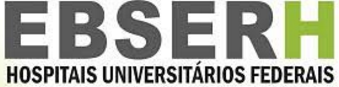 EMPRESA BRASILEIRA DE SERVIÇOS HOSPITALARESRua Pastor Samuel Munguba, 1290 - Rodolfo Teófilo, Fortaleza - CE, 60430-372(85) 3366-8167 – http://www.ebserh.gov.brRegistro dos Acessos para Serviços ComplementaresRegistro dos Acessos para Serviços ComplementaresRegistro dos Acessos para Serviços ComplementaresNome:Nome:Data e assinatura(Médico ou Enfermeiro Responsável)Cargo:Cargo:Data e assinatura(Médico ou Enfermeiro Responsável)Unidade/setor:Unidade/setor:Data e assinatura(Médico ou Enfermeiro Responsável)Local:Local:Data e assinatura(Médico ou Enfermeiro Responsável)Solicitei acesso de serviço diferenciado para realização de?__________________________________________________________________(     ) Neste setor há rotineiramente, ou houve neste dia, procedimentos geradores de aerossol;(    ) O profissional de serviço diferenciado precisou ficar a ≤ 2 metros de um caso Covid-19.Solicitei acesso de serviço diferenciado para realização de?__________________________________________________________________(     ) Neste setor há rotineiramente, ou houve neste dia, procedimentos geradores de aerossol;(    ) O profissional de serviço diferenciado precisou ficar a ≤ 2 metros de um caso Covid-19.Data e assinatura(Médico ou Enfermeiro Responsável)Declaro que não era possível aguardar a ausência de pacientes no setor ou que o equipamento não poderia ser retirado do setor; as superfícies que o profissional entrou em contato foram previamente higienizadas; o profissional usou os EPIs indicados.Declaro que não era possível aguardar a ausência de pacientes no setor ou que o equipamento não poderia ser retirado do setor; as superfícies que o profissional entrou em contato foram previamente higienizadas; o profissional usou os EPIs indicados.Data e assinatura(Médico ou Enfermeiro Responsável)Data de acesso:Data de acesso:Data e assinatura(Médico ou Enfermeiro Responsável)Horário de entrada:Horário de saída:Data e assinatura(Médico ou Enfermeiro Responsável)Observações:Observações:Data e assinatura(Médico ou Enfermeiro Responsável)